ПРЕСС-СЛУЖБА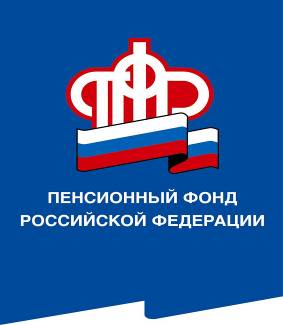               ГОСУДАРСТВЕННОГО УЧРЕЖДЕНИЯ – ОТДЕЛЕНИЯ ПЕНСИОННОГО ФОНДА РОССИЙСКОЙ ФЕДЕРАЦИИПО ВОЛГОГРАДСКОЙ ОБЛАСТИ400001, г. Волгоград, ул. Рабоче-Крестьянская, 16тел. (8442) 24-93-77Официальный сайт Отделения ПФР по Волгоградской области –  pfr.gov.ru13 июля 2021 годаДля получения единовременной выплаты на школьников опекунам необходимо обратиться в клиентские службы ПФРЕдиновременная выплата на детей школьного возраста от 6 до 18 лет в размере 10 тыс. рублей, которую Пенсионный фонд начнет предоставлять с середины августа, положена также опекунам и попечителям таких детей. Но заявления в этом случае необходимо подать непосредственно в клиентские службы территориальных органов ПФР, при себе нужно иметь документы, удостоверяющие личность (паспорт) и полномочия представителя (опекуна, попечителя), а также реквизиты счета для зачисления средств. Обращаем Ваше внимание, что выплата школьникам может перечисляться на счета карт любых платежных систем.Прием заявлений начнется с 15 июля и будет идти в течение 3,5 месяцев, до конца октября. При наличии права опекуны и попечители смогут обратиться за выплатой в любое удобное время в течение всего этого периода. Напоминаем, что клиентские службы Волгоградской области работают по предварительной записи. Записаться на прием можно через электронные сервисы сайтов Госуслуг и ПФР.